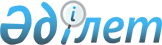 О внесении изменений и дополнения в постановление акимата Кызылординской области от 24 апреля 2019 года №1373 "О субсидировании развития племенного животноводства, повышения продуктивности и качества продукции животноводства на 2019 год"
					
			С истёкшим сроком
			
			
		
					Постановление акимата Кызылординской области от 31 июля 2019 года № 23. Зарегистрировано Департаментом юстиции Кызылординской области 1 августа 2019 года № 6860. Прекращено действие в связи с истечением срока
      В соответствии со статьей 26 Закона Республики Казахстан от 6 апреля 2016 года "О правовых актах" и приказом Министра сельского хозяйства Республики Казахстан от 15 марта 2019 года № 108 "Об утверждении Правил субсидирования развития племенного животноводства, повышения продуктивности и качества продукции животноводства" (зарегистрировано в Реестре государственной регистрации нормативных правовых актов за номером 18404) акимат Кызылординской области ПОСТАНОВЛЯЕТ:
      1. Внести в постановление акимата Кызылординской области от 24 апреля 2019 года №1373 "О субсидировании развития племенного животноводства, повышения продуктивности и качества продукции животноводства на 2019 год" (зарегистрировано в Реестре государственной регистрации нормативных правовых актов за номером 6777, опубликовано 26 апреля 2019 года в Эталонном контрольном банке нормативных правовых актов Республики Казахстан) следующие изменения и дополнение:
      в объемах субсидирования развития племенного животноводства, повышения продуктивности и качества продукции животноводства на 2019 год, утвержденных указанным постановлением:
      в разделе "Мясное и мясо-молочное скотоводство" строки с порядковыми номерами вторая, третья изложить в следующей редакции:
      в разделе "Мясное и мясо-молочное скотоводство" в строке с порядковым номером седьмая в тексте на казахском языке вносится изменение, текст на русском языке остается без изменений;
      в разделе "Молочное и молочно-мясное скотоводство" строку с порядковым номером шестая изложить в следующей редакции:
      дополнить строкой следующего содержания:
      в разделе "Овцеводство" строку с порядковым номером третья изложить в следующей редакции:
      строку "Итого" изложить в следующей редакции:
      "Примечание:" изложить в следующей редакции:
      "Примечание:
      * - при выделении дополнительных бюджетных средств из местного бюджета и/или при перераспределении с других бюджетных программ допускается увеличение нормативов субсидирования до 50% и по субсидированию кормов до 100% от утвержденного норматива по согласованию с Министерством в соответствии с пунктом 4 Правил субсидирования развития племенного животноводства, повышения продуктивности и качества продукции животноводства, утвержденных приказом Министра сельского хозяйства Республики Казахстан № 108 от 15 марта 2019 года;
      ** - при выделении дополнительных бюджетных средств из местного бюджета.
      Приобретение племенных животных всех видов, племенного суточного молодняка родительской/прародительской формы мясного направления птиц, суточного молодняка финальной формы яичного направления, полученного от племенной птицы, субсидируется до утвержденного норматива, но не более 50% стоимости от его стоимости приобретения.
      Приобретение отечественного племенного маточного поголовья крупного рогатого скота и овец субсидируется при наличии договора кредитования с финансовым институтом, при этом субсидии перечисляются на специальный счет в счет погашения кредита.".
      2. Государственному учреждению "Управление сельского хозяйства Кызылординской области" принять меры, вытекающие из настоящего постановления.
      3. Контроль за исполнением настоящего постановления возложить на заместителя акима Кызылординской области Намаева Б.Б.
      4. Настоящее постановление вводится в действие со дня первого официального опубликования.
					© 2012. РГП на ПХВ «Институт законодательства и правовой информации Республики Казахстан» Министерства юстиции Республики Казахстан
				
2.
Содержание племенного быка-производителя мясных и мясо-молочных пород, используемых для воспроизводства стада
голова/ случной сезон
100000
3.
Приобретение отечественного племенного рогатого скота
приобретен

ная голова
150000
722
108300
6.
Удешевление стоимости затрат на корма маточному и ремонтному поголовью молочного и молочно-мясного направления*/ **
голова
180000
1200
216000
7.
Содержание племенного быка-производителя молочных и молочно-мясных пород, используемых для воспроизводства стада 
голова/

случной сезон
100000
3.
Приобретение племенных овец
приобретен

ная голова
8000
803
6424
Итого
х
х
х
2025521
      Аким Кызылординской области 

К. Искаков
